Як можна підтвердити подання одноразової (спеціальної) добровільної декларації та сплату одноразового збору?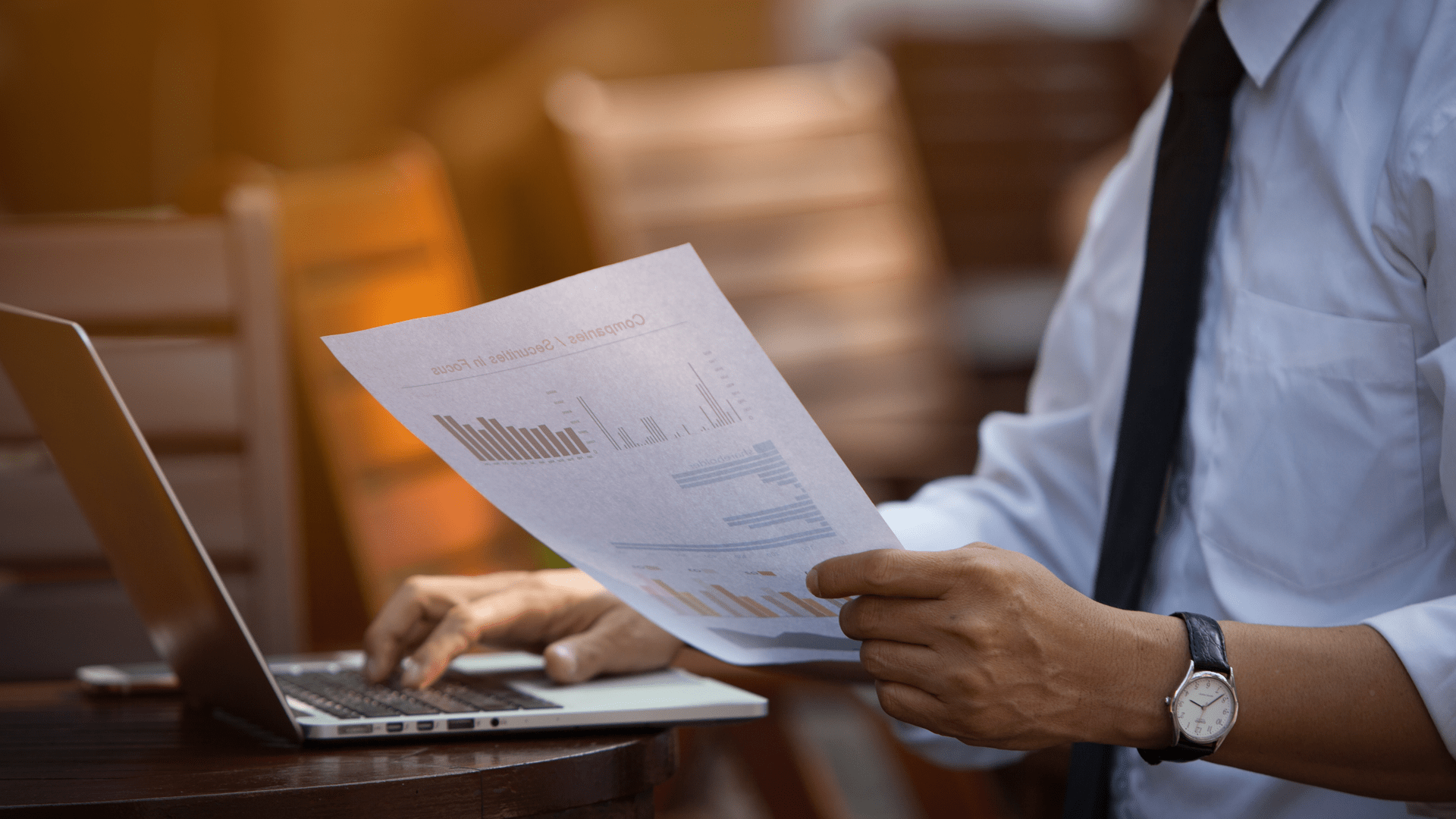 Головне управління ДПС у Вінницькій області відповідає, що відповідно до п. 1 підрозд. 9 прим. 4 розд. ХХ Податкового кодексу України від 02 грудня 2010 року № 2755-VI зі змінами та доповненнями (далі – ПКУ) одноразове (спеціальне) добровільне декларування – це особливий порядок добровільного декларування фізичною особою, визначеною п. 3 підрозд. 9 прим. 4 розд. ХХ ПКУ, належних їй активів, розміщених на території України та/або за її межами, якщо такі активи фізичної особи були одержані (набуті) такою фізичною особою за рахунок доходів, що підлягали в момент їх нарахування (отримання) оподаткуванню в Україні та з яких не були сплачені або сплачені не в повному обсязі податки і збори відповідно до вимог законодавства з питань оподаткування та/або міжнародних договорів, згода на обов’язковість яких надана Верховною Радою України, та/або які не були задекларовані в порушення податкового та валютного законодавства, контроль за дотриманням якого покладено на контролюючі органи, протягом будь-якого з податкових періодів, що мали місце до 1 січня 2021 року.Згідно з п. 6 підрозд 9 прим. 4 розд. ХХ ПКУ декларант, який має намір скористатися одноразовим (спеціальним) добровільним декларуванням щодо належних йому активів фізичної особи, протягом визначеного підрозд. 9 прим. 4 розд. ХХ ПКУ періоду одноразового (спеціального) добровільного декларування має право добровільно подати до центрального органу виконавчої влади, що реалізує державну податкову політику, одноразову (спеціальну) добровільну декларацію в порядку та за формою, встановленими центральним органом виконавчої влади, що забезпечує формування та реалізує державну фінансову політику.Нагадаємо, що одноразова (спеціальна) добровільна декларація подається безпосередньо декларантом до центрального органу виконавчої влади, що реалізує державну податкову політику, в електронній формі з урахуванням вимог, встановлених розд. II ПКУ, та особливостей, встановлених цим підрозділом (п.п. 6.2 п. 6 підрозд. 9 прим. 4 розд. ХХ ПКУ).Крім того, положеннями частини першої ст. 1 Закону України від 02 жовтня 1996 року № 393/96-ВР «Про звернення громадян» (далі – Закон № 393) передбачено право громадян України на звернення, зокрема до органів державної влади із заявою або клопотанням щодо реалізації своїх соціально-економічних, політичних та особистих прав і законних інтересів.Згідно з п.п. 19 прим. 1.1.28 п. 19 прим. 1.1 ст. 19 прим. 1 ПКУ до функцій контролюючих органів належить надання індивідуальних податкових консультацій, інформаційно-довідкових послуг з питань податкового та іншого законодавства, контроль за додержанням якого покладено на контролюючі органи.Таким чином, з метою отримання інформації щодо поданої одноразової (спеціальної) добровільної декларації та суми сплаченого збору з одноразового декларування платник податків має право звернутися до контролюючого органу із відповідною заявою, відповідь на яку буде надана у порядку та строки, визначені діючим законодавством.